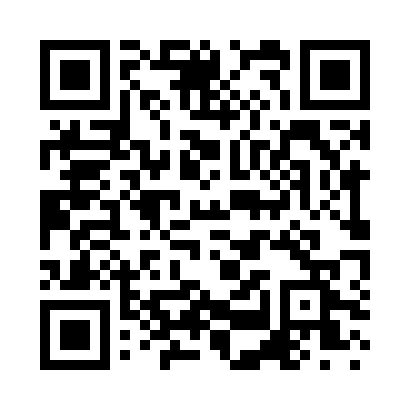 Prayer times for Sandimetsa, EstoniaMon 1 Apr 2024 - Tue 30 Apr 2024High Latitude Method: Angle Based RulePrayer Calculation Method: Muslim World LeagueAsar Calculation Method: HanafiPrayer times provided by https://www.salahtimes.comDateDayFajrSunriseDhuhrAsrMaghribIsha1Mon4:086:411:195:427:5810:212Tue4:036:381:195:438:0110:253Wed3:596:351:185:458:0310:284Thu3:546:321:185:478:0510:325Fri3:506:291:185:488:0810:366Sat3:456:261:175:508:1010:407Sun3:406:231:175:528:1210:448Mon3:366:201:175:538:1510:489Tue3:316:171:175:558:1710:5210Wed3:256:141:165:578:1910:5611Thu3:206:121:165:588:2211:0112Fri3:156:091:166:008:2411:0513Sat3:126:061:156:018:2611:1014Sun3:116:031:156:038:2911:1215Mon3:096:001:156:058:3111:1216Tue3:085:571:156:068:3411:1317Wed3:075:541:156:088:3611:1418Thu3:065:521:146:098:3811:1519Fri3:045:491:146:118:4111:1620Sat3:035:461:146:128:4311:1721Sun3:025:431:146:148:4511:1822Mon3:015:411:146:158:4811:1923Tue2:595:381:136:178:5011:2024Wed2:585:351:136:188:5311:2125Thu2:575:321:136:208:5511:2126Fri2:565:301:136:218:5711:2227Sat2:555:271:136:239:0011:2328Sun2:545:241:136:249:0211:2429Mon2:525:221:126:269:0411:2530Tue2:515:191:126:279:0711:26